ΑΝΑΚΟΙΝΩΣΗΣας ενημερώνουμε ότι την Παρασκευή 08/09/2017 και ώρα 12:00 στα γραφεία της Διεύθυνσης Οικονομικής διαχείρισης και προγραμματισμού τμήμα προμηθειών του Πανεπιστημίου Πελοποννήσου στην Τρίπολη (επί της οδού Ακαδημαϊκού Βλάχου κεντρικό κτίριο Ο.Α.Ε.Δ.) θα πραγματοποιηθεί δημόσια κλήρωση, βάσει :Του άρθρο 26 του Ν.4024/2011 (ΦΕΚ226/Α΄/27-10-2011), Του άρθρο 221 του Ν. 4412/2016 (ΦΕΚ 147/Α/08-08-2016)για την συγκρότηση των κάτωθι Επιτροπών,Διενέργειας και αξιολόγησης (Τακτικά & Αναπληρωματικά μέλη)Αξιολόγησης ενστάσεων (Τακτικά & Αναπληρωματικά μέλη)Του συνοπτικού διαγωνισμού προμήθειας ηλεκτρονικών υπολογιστών, εξοπλισμού και περιφερειακών συσκευών.Οι επιτροπές παραλαβής καλής εκτέλεσης του πιο πάνω διαγωνισμού θα προκύψουν κατόπιν νέας ανακοίνωσης σε μεταγενέστερο στάδιο (κατακύρωση διαγωνισμού). Τα ονόματα που θα μπουν στην κληρωτίδα προέρχονται: Α) Από τους υπαλλήλους του Πανεπιστημίου Πελοποννήσου που έχουν εμπλακεί στην σύνταξη των σχετικών τεχνικών προδιαγραφών, όπως αυτοί μας εστάλησαν μέσω email από τις Γραμματείες των σχολών.  Β) Από υπαλλήλους του Πανεπιστημίου Πελοποννήσου που έχουν συνάφεια ως προς το αντικείμενο του διαγωνισμού μέσα από σχετική λίστα προσωπικού με ειδικότητα Μηχανικού Υπολογιστών της σχολής Οικονομίας Διοίκησης και Πληροφορικής του Πανεπιστημίου Πελοποννήσου. Η  προϊσταμένηΤης Διεύθυνσης Οικονομικής Διαχείρισης&  ΠρογραμματισμούΤσετσώνη  ΠαρασκευήΕΛΛΗΝΙΚΗ ΔΗΜΟΚΡΑΤΙΑΠΑΝΕΠΙΣΤΗΜΙΟ  ΠΕΛΟΠΟΝΝΗΣΟΥΕΡΥΘΡΟΥ  ΣΤΑΥΡΟΥ  28  &  ΚΑΡΥΩΤΑΚΗ Α.Φ.Μ.: 099727226  Δ.Ο.Υ.: ΤΡΙΠΟΛΗΣ  22100    ΤΡΙΠΟΛΗΙΣΤΟΣΕΛΙΔΑ: http://www.uop.gr             Τρίπολη,  05-09-2017              Αρ πρωτ.: 5045Δ/ΝΣΗ ΟΙΚΟΝΟΜΙΚΗΣ ΔΙΑΧΕΙΡΙΣΗΣ & ΠΡΟΓΡΑΜΜΑΤΙΣΜΟΥ ΤΜΗΜΑ ΠΡΟΜΗΘΕΙΩΝ Τηλέφωνο: 2710 / 372111, 2710/372104 Fax: 2710 / 372108 Πληροφορίες: Τσώκου Βασιλική, Κων/νος Καρβέλας e-mail: vtsokou@uop.gr, dinoskar@uop.gr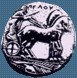 